Publicado en Tarragona el 24/04/2018 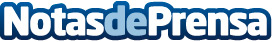 Venta y alquiler de pisos en Tarragona experimentando una gran subida de precios, según GranManzana.esToda la Comunidad de Cataluña ha experimentado la mayor subida de precios de propiedades tanto en compra como en alquiler en los últimos años. Barcelona es sin duda la más perjudicada de este incremento de precios, pero no es la únicaDatos de contacto:Gran ManzanaNota de prensa publicada en: https://www.notasdeprensa.es/venta-y-alquiler-de-pisos-en-tarragona Categorias: Inmobiliaria Finanzas Cataluña Turismo http://www.notasdeprensa.es